<a> - kotwica<abbr> - skrót<acronym> - akronim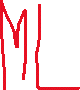 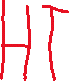 <address> - adres<area> - obszar<article> - artykuł<aside> - treść poboczna, powiązana z treścią artykułu<audio> - kontener pliku dźwiękowego<b> - pogrubienie czcionki<base> - adres bazowy<basefont> - czcionka bazowa<bdo> - kierunek tekstu<big> - zwiększenie czcionki<blockquote> - cytat blokowy<body> - ciało dokumentu<br> - przełamanie wiersza<button> - przycisk<canvas> - kontener do renderowania grafiki<caption> - podpis tabeli<center> - środkowanie<cite> - cytat<code> - czcionka kodu<col> - kolumna<colgroup> - grupa kolumn<command> - polecenie wywoływane przez użytkownika<datalist> - lista danych w funkcji autouzupełniania<dd> - treść definicji<del> - usunięty tekst<details> - pełna treść elementu<dfn> - definicja<div> - wycinek<dl> - lista definicji<dt> - hasło definicji<em> - emfaza czcionki<embed> - interfejs osadzonego zasobu zewnętrznego<fieldset> - grupa elementów formularza<figcaption> - podpis dla grupy elementów<figure> - grupa treści multimedialnych z podpisem<font> - czcionka<footer> - stopka strony lub fragmentu dokumentu<form> - formularz<frame> - ramka<frameset> - układ ramek<h1-h6> - śródtytuły<head> - nagłówek dokumentu<header> - nagłówek strony lub fragmentu dokumentu<hgroup> - nagłówek sekcji zawierającej wiele śródtytułów<hr> - pozioma linia<html> - szkielet dokumentu<i> - pochylenie czcionki<iframe> - pływająca ramka<img> - ilustracja<input> - pole formularza<ins> - wstawiony tekst<kbd> - czcionka z<legend> - tytuł grupy elementów formularza<li> - element wykazu<link> - powiązanie dokumentu<map> - mapa graficzna<mark> - wyróżnienie ciągu znaków<menu> - <meta> - własności dokumentu<meter> - kontener określający wartość w przedziale<nav> - sekcja dokumentu zawierająca nawigację<noframes> - alternatywa ramek<noscript> - alternatywa skryptu<object> - obiekt multimedialny<ol> - wykaz uporządkowany<optgroup> - grupowanie opcji w formularzu<option> - opcja w formularzu<output> - definicja postępu zadania<p> - akapit<param> - parametr obiektu<pre> - blok preformatowany<progress> - reprezentacja postępu zadania<q> - cytat w wierszu<ruby> - element anotacji Ruby<rp> - element anotacji Ruby<rt> - element anotacji Ruby<s> - czcionka przekreślona<samp> - czcionka przykładu<script> - definicja skryptu<section> - sekcja grupująca treść<select> - rozwijane pole formularza<small> - zmniejszenie czcionki<source> - źródło zasobów multimedialnych<span> - blok liniowy<strike> - czcionka przekreślona<strong> - silne wyróżnienie czcionki<style> - styl<sub> - indeks dolny czcionki<summary> - podsumowanie widocznego fragmentu treści details<sup> - indeks górny czcionki<table> - tabela<tbody> - ciało tabeli<td> - komórka tabeli<textarea> - pole tekstowe formularza<tfoot> - stopka tabeli<th> - nagłówek kolumny tabeli<thead> - nagłówek tabeli<time> - data/czas<title> - tytuł dokumentu<tr> - wiersz tabeli<track> - ścieżka tekstowa w wideo<tt> - czcionka "maszynowa"<u> - podkreślenie czcionki<ul> - wykaz nieuporządkowany<var> - nazwa zmiennej<video> - kontener treści wideo<wbr> - przełamanie wyrazu<!DOCTYPE> - standard języka dokumentu klawiatury<label> - etykieta kontrolki formularza